*Čo sa nehodí, prečiarknite!BANSKOBYSTRICKÝ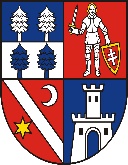     SAMOSPRÁVNY KRAJ     Nám. SNP 23      974 01  Banská BystricaŽiadosťo zabezpečenie poskytovania sociálnej službyv zmysle zákona č. 448/2008 Z. z.  o sociálnych službách1. Žiadateľ:    _________________________________________________________________________________________________________                                      priezvisko (u žien aj rodné)                                                                   meno1. Žiadateľ:    _________________________________________________________________________________________________________                                      priezvisko (u žien aj rodné)                                                                   meno1. Žiadateľ:    _________________________________________________________________________________________________________                                      priezvisko (u žien aj rodné)                                                                   meno2. Narodený:                                                                                                _______________________________________________                       ____________________________________                                      deň, mesiac, rok                                                                              rodné číslo2. Narodený:                                                                                                _______________________________________________                       ____________________________________                                      deň, mesiac, rok                                                                              rodné číslo2. Narodený:                                                                                                _______________________________________________                       ____________________________________                                      deň, mesiac, rok                                                                              rodné číslo3. Trvalý pobyt :_________________________________________________________________________________________________________                                    obec                                                     ulica, číslo                                                               okres                   _________________________________________________________________________________________________________                                pošta                                                             PSČ                                                                    telefón3. Trvalý pobyt :_________________________________________________________________________________________________________                                    obec                                                     ulica, číslo                                                               okres                   _________________________________________________________________________________________________________                                pošta                                                             PSČ                                                                    telefón3. Trvalý pobyt :_________________________________________________________________________________________________________                                    obec                                                     ulica, číslo                                                               okres                   _________________________________________________________________________________________________________                                pošta                                                             PSČ                                                                    telefón4. Štátne občianstvo:  ________________________________                   4. Štátne občianstvo:  ________________________________                   4. Štátne občianstvo:  ________________________________                   5. Kontaktná osoba:_________________________________________________________________________________________________________                                      priezvisko                                                                                               meno_________________________________________________________________________________________________________                          korešpondenčná adresa                                                  telefón                                                   e-mail5. Kontaktná osoba:_________________________________________________________________________________________________________                                      priezvisko                                                                                               meno_________________________________________________________________________________________________________                          korešpondenčná adresa                                                  telefón                                                   e-mail5. Kontaktná osoba:_________________________________________________________________________________________________________                                      priezvisko                                                                                               meno_________________________________________________________________________________________________________                          korešpondenčná adresa                                                  telefón                                                   e-mail6. Druh sociálnej služby, ktorú fyzická osoba požaduje *: Zariadenie podporovaného bývania                                                                                             Rehabilitačné stredisko                                                                                             Domov sociálnych služieb                                                                                             Špecializované zariadenie                                                                                              Zariadenie pre seniorov (zriaďovateľ BBSK)    Forma sociálnej služby*:         denný pobyt              týždenný pobyt              celoročný pobyt                                                                                         6. Druh sociálnej služby, ktorú fyzická osoba požaduje *: Zariadenie podporovaného bývania                                                                                             Rehabilitačné stredisko                                                                                             Domov sociálnych služieb                                                                                             Špecializované zariadenie                                                                                              Zariadenie pre seniorov (zriaďovateľ BBSK)    Forma sociálnej služby*:         denný pobyt              týždenný pobyt              celoročný pobyt                                                                                         6. Druh sociálnej služby, ktorú fyzická osoba požaduje *: Zariadenie podporovaného bývania                                                                                             Rehabilitačné stredisko                                                                                             Domov sociálnych služieb                                                                                             Špecializované zariadenie                                                                                              Zariadenie pre seniorov (zriaďovateľ BBSK)    Forma sociálnej služby*:         denný pobyt              týždenný pobyt              celoročný pobyt                                                                                         7. Názov poskytovateľa sociálnej služby:____________________________________________________________________________________________________________________________________    Miesto poskytovania sociálnej služby:_________________________________________________________________________________________________________7. Názov poskytovateľa sociálnej služby:____________________________________________________________________________________________________________________________________    Miesto poskytovania sociálnej služby:_________________________________________________________________________________________________________7. Názov poskytovateľa sociálnej služby:____________________________________________________________________________________________________________________________________    Miesto poskytovania sociálnej služby:_________________________________________________________________________________________________________8. Číslo právoplatného rozhodnutia  o odkázanosti na sociálnu službu:_______________________________________________8. Číslo právoplatného rozhodnutia  o odkázanosti na sociálnu službu:_______________________________________________8. Číslo právoplatného rozhodnutia  o odkázanosti na sociálnu službu:_______________________________________________9. Čas poskytovania sociálnej služby*:        doba neurčitá                                                                      doba určitá do: ______________________________                                                                      iné: _______________________________________                   9. Čas poskytovania sociálnej služby*:        doba neurčitá                                                                      doba určitá do: ______________________________                                                                      iné: _______________________________________                   9. Čas poskytovania sociálnej služby*:        doba neurčitá                                                                      doba určitá do: ______________________________                                                                      iné: _______________________________________                   10.  Osoby v príbuzenskom vzťahu so žiadateľom: (manžel/manželka, rodičia, deti, príp. iné)10.  Osoby v príbuzenskom vzťahu so žiadateľom: (manžel/manželka, rodičia, deti, príp. iné)10.  Osoby v príbuzenskom vzťahu so žiadateľom: (manžel/manželka, rodičia, deti, príp. iné)11. Vyhlásenie žiadateľa (zákonného zástupcu, rodinného príslušníka):Vyhlasujem, že všetky údaje v tejto žiadosti som uviedol/a podľa skutočnosti. Som si vedomý/á toho, že nepravdivé údaje by mali za následok prípadné požadovanie náhrady vzniknutej škody, eventuálne i trestné stíhanie a skončenie pobytu v ZSS. Vyhlasujem, že osobné údaje uvedené v bode 5 a 10 sú uvedené so súhlasom dotknutých osôb.Dňa: .......................................                                                                         ..........................................................................                                                                                                         čitateľný vlastnoručný podpis žiadateľa (zákonného zástupcu)11. Vyhlásenie žiadateľa (zákonného zástupcu, rodinného príslušníka):Vyhlasujem, že všetky údaje v tejto žiadosti som uviedol/a podľa skutočnosti. Som si vedomý/á toho, že nepravdivé údaje by mali za následok prípadné požadovanie náhrady vzniknutej škody, eventuálne i trestné stíhanie a skončenie pobytu v ZSS. Vyhlasujem, že osobné údaje uvedené v bode 5 a 10 sú uvedené so súhlasom dotknutých osôb.Dňa: .......................................                                                                         ..........................................................................                                                                                                         čitateľný vlastnoručný podpis žiadateľa (zákonného zástupcu)11. Vyhlásenie žiadateľa (zákonného zástupcu, rodinného príslušníka):Vyhlasujem, že všetky údaje v tejto žiadosti som uviedol/a podľa skutočnosti. Som si vedomý/á toho, že nepravdivé údaje by mali za následok prípadné požadovanie náhrady vzniknutej škody, eventuálne i trestné stíhanie a skončenie pobytu v ZSS. Vyhlasujem, že osobné údaje uvedené v bode 5 a 10 sú uvedené so súhlasom dotknutých osôb.Dňa: .......................................                                                                         ..........................................................................                                                                                                         čitateľný vlastnoručný podpis žiadateľa (zákonného zástupcu)12. Zoznam povinných príloh pri podávaní žiadosti: právoplatné rozhodnutie o odkázanosti na sociálnu službuposudok o odkázanosti na sociálnu službu13. Zoznam príloh potrebných pri umiestnení v ZSS:potvrdenie o príjme za predchádzajúci kalendárny mesiac (ak sa žiadosť predkladá poskytovateľovi sociálnej služby)doklady o majetkových pomeroch  /Vyhlásenie o majetku fyzickej osoby na účely platenia úhrady za sociálnu službu/ (ak sa žiadosť predkladá poskytovateľovi sociálnej služby)iné doklady, ktoré sú podkladom pre uzatvorenie zmluvy (napr. právoplatné rozhodnutie súdu o zbavení spôsobilosti na právne úkony)12. Zoznam povinných príloh pri podávaní žiadosti: právoplatné rozhodnutie o odkázanosti na sociálnu službuposudok o odkázanosti na sociálnu službu13. Zoznam príloh potrebných pri umiestnení v ZSS:potvrdenie o príjme za predchádzajúci kalendárny mesiac (ak sa žiadosť predkladá poskytovateľovi sociálnej služby)doklady o majetkových pomeroch  /Vyhlásenie o majetku fyzickej osoby na účely platenia úhrady za sociálnu službu/ (ak sa žiadosť predkladá poskytovateľovi sociálnej služby)iné doklady, ktoré sú podkladom pre uzatvorenie zmluvy (napr. právoplatné rozhodnutie súdu o zbavení spôsobilosti na právne úkony)12. Zoznam povinných príloh pri podávaní žiadosti: právoplatné rozhodnutie o odkázanosti na sociálnu službuposudok o odkázanosti na sociálnu službu13. Zoznam príloh potrebných pri umiestnení v ZSS:potvrdenie o príjme za predchádzajúci kalendárny mesiac (ak sa žiadosť predkladá poskytovateľovi sociálnej služby)doklady o majetkových pomeroch  /Vyhlásenie o majetku fyzickej osoby na účely platenia úhrady za sociálnu službu/ (ak sa žiadosť predkladá poskytovateľovi sociálnej služby)iné doklady, ktoré sú podkladom pre uzatvorenie zmluvy (napr. právoplatné rozhodnutie súdu o zbavení spôsobilosti na právne úkony)